Załącznik nr 1 do rozeznania cenowegoOPIS PRZEDMIOTU ZAMÓWIENIA PODSTAWOWE INFORMACJEPrzedmiotem zamówienia jest wykonanie i dostawa kostiumów nosorożca Rogatka, bohatera Kampanii Kolejowe ABC, w ramach projektu Kampania Kolejowe ABC II zgodnie z wymaganiami technicznymi i wartościami liczbowymi.Wykonawca zobowiązany jest do zapoznania się i odpowiedniego stosowania „Podręcznika wnioskodawcy i beneficjenta programów polityki spójności 2014-2020 w zakresie informacji i promocji”. Wszystkie materiały, które powstaną w ramach kampanii, muszą zawierać elementy graficzne obowiązujące dla Programu Operacyjnego Infrastruktura i Środowisko 2014–2020, co oznacza konieczność uwzględnienia odpowiednich znaków graficznych. Logotyp Kampanii Kolejowe ABC, projekt Rogatka – bohatera Kampanii Kolejowe ABC, hasło oraz zasady ich stosowania, niezbędne do właściwej realizacji przedmiotu zamówienia znajdują się w Księdze Znaku i Księdze Identyfikacji Wizualnej zamieszczonych na stronie internetowej https://kolejoweabc.pl/identyfikacja-wizualna.Wykonawca jest zobowiązany do oznakowania kostiumów zgodnie z zasadami promocji i oznakowania projektów obowiązującymi w dniu składania zamówienia. W celu uniknięcia nieporozumień związanych z oznakowaniem kostiumów Wykonawca skonsultuje rozmieszczenie i uwzględnienie odpowiednich znaków graficznych z Zamawiającym.SPECYFIKACJA ZAMÓWIENIAKostium bohatera:Wykonawca wykona projekt kostiumu, który uzgodni z Zamawiającym,kostium zostanie wykonany zgodnie z projektem zaakceptowanym przez Zamawiającego, liczba kostiumów: 2 sztuki,wysokość: 1 sztuka dla animatora o wzroście 175 cm (+/- 3 cm), 1 sztuka dla animatora o wzroście 185 cm(+/- 3 cm),materiał zewnętrzny całego kostiumu: plusz lub dzianina z delikatnym meszkiem, miła w dotyku, lub dzianina runowa,kształt (w szczególności głowy i barków), wygląd i kolorystyka wg projektu bohatera kampanii – nosorożca Rogatka – zawartego w Księdze Identyfikacji Wizualnej projektu Kampania Kolejowe ABC,kostium musi starannie odwzorowywać postać bohatera projektu,stroje wykończone od wewnątrz podszewką przewietrzającą,głowa nosorożca Rogatka: zapewniająca dopływ powietrza i umożliwiająca dobrą widoczność oraz swobodne poruszanie się,system wentylacji/ chłodzenia/ klimatyzacji, oczy: kształt i wygląd: okrągłe, powinny składać się z białka, niebieskiej tęczówki i czarnej źrenicy,osadzenie oczu: nie mogą być rozmontowane bez użycia dodatkowych narzędzi; powinny być osadzone tak, aby nie sprawiały wrażenia wyłupiastych,brwi umiejscowione nad oczami, zgodnie z Księgą Identyfikacji Wizualnej,2 rogi sztywne (większy i mniejszy), w kolorze jasnoamarantowym, podstawą rogów musi być koło lub owal, zgodnie z Księgą Identyfikacji Wizualnej, przód pyska zakończony jasnym elementem, zgodnie z Księgą Identyfikacji Wizualnej, nozdrza umiejscowione po obu stronach pyska;korpus – odwzorowujący tułów nosorożca Rogatka: zapewniający dopływ powietrza i umożliwiający swobodne poruszanie się,kamizelka chłodząca lub system wentylacji/ chłodzenia/ klimatyzacji,wykonany z materiału zapewniającego niezmienność kształtu, w szczególności barki, i komfort w czasie eksploatacji,elementy ozdobne wykonane z miękkiego plastiku lub gumy, lub silikonu, lub tworzywa sztucznego, tj. guzik w kształcie znaku drogowego tzw. krzyża św. Andrzeja spełniający rolę muszki oraz 2 guziki (kolorystyka zgodna z przedstawioną wizualizacją oraz Księgą Identyfikacji Wizualnej), muszą być dodatkowymi elementami koszulki,oznakowanie zgodne z Księgą Identyfikacji Wizualnej: z przodu na wysokości lewej piersi: logo Kampanii Kolejowe ABC, z tyłu na wysokości łopatek napis: ROGATEK, umieszczony po łuku, czcionka „Kolejowe ABC” (zawarta w Księdze Identyfikacji Wizualnej projektu Kampania Kolejowe ABC), na obszarze proporcjonalnie dopasowanym do każdego rozmiaru,z tyłu u dołu koszulki pasek logotypów na białym tle: logotyp UTK oraz elementy graficzne obowiązujące dla Programu Operacyjnego Infrastruktura i Środowisko 2014-2020, zgodnie z zasadami dotyczącymi oznakowania zawartymi w „Podręczniku wnioskodawcy i beneficjenta programów polityki spójności 2014 -2020”,oznakowanie dopasowane proporcjonalnie do rozmiaru koszulki,metoda oznakowania: sublimacja, sitodruk, haft komputerowy lub inna trwała metoda;dłonie nosorożca Rogatka, zgodne z Księgą Identyfikacji Wizualnej:zapewniające dopływ powietrza i umożliwiające swobodne poruszanie dłońmi i palcami,pokryte pluszem;kopyta nosorożca Rogatka:wykonane z wodoodpornego materiału umożliwiającego ich noszenie w obuwiu lub bez,pazury w jasnym kolorze;waga kostiumu kompletnego nie więcej niż 5 kg (+/- 1 kg);dołączona instrukcja konserwacji oraz prania kostiumu lub czyszczenia chemicznego; brak ostrych krawędzi po wewnętrznej i zewnętrznej stronie kostiumu, stanowiących ryzyko zranienia;gwarancja na kostium: 24 miesiące od daty odbioru zamówienia (bezpłatna naprawa kostiumu lub wymiana na nowy w przypadku uszkodzeń powstałych bez winy użytkownika w ciągu 14 dni od dnia zgłoszenia uszkodzenia);oznakowanie CE, torba do transportu kostiumu;przykładowa wizualizacja: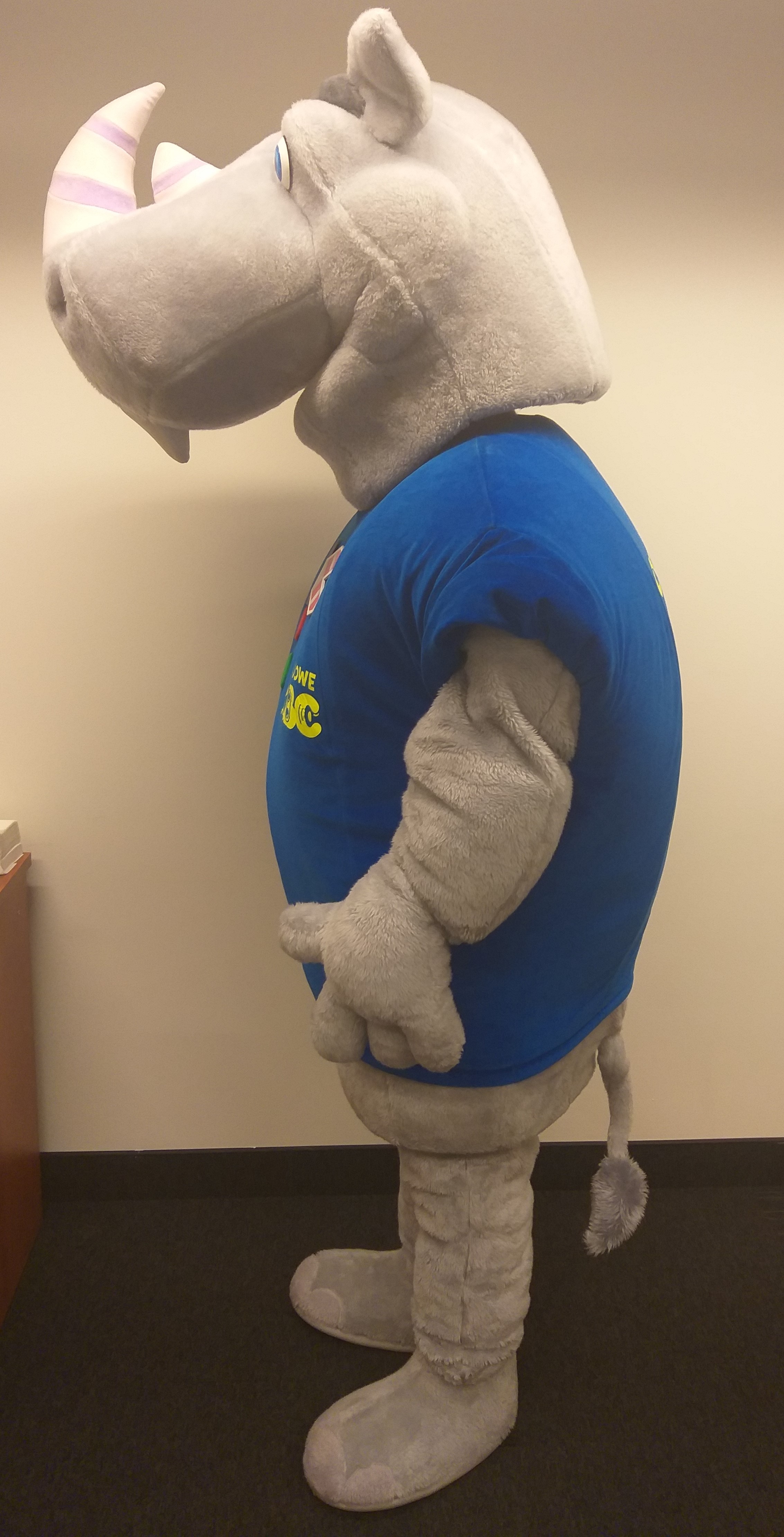 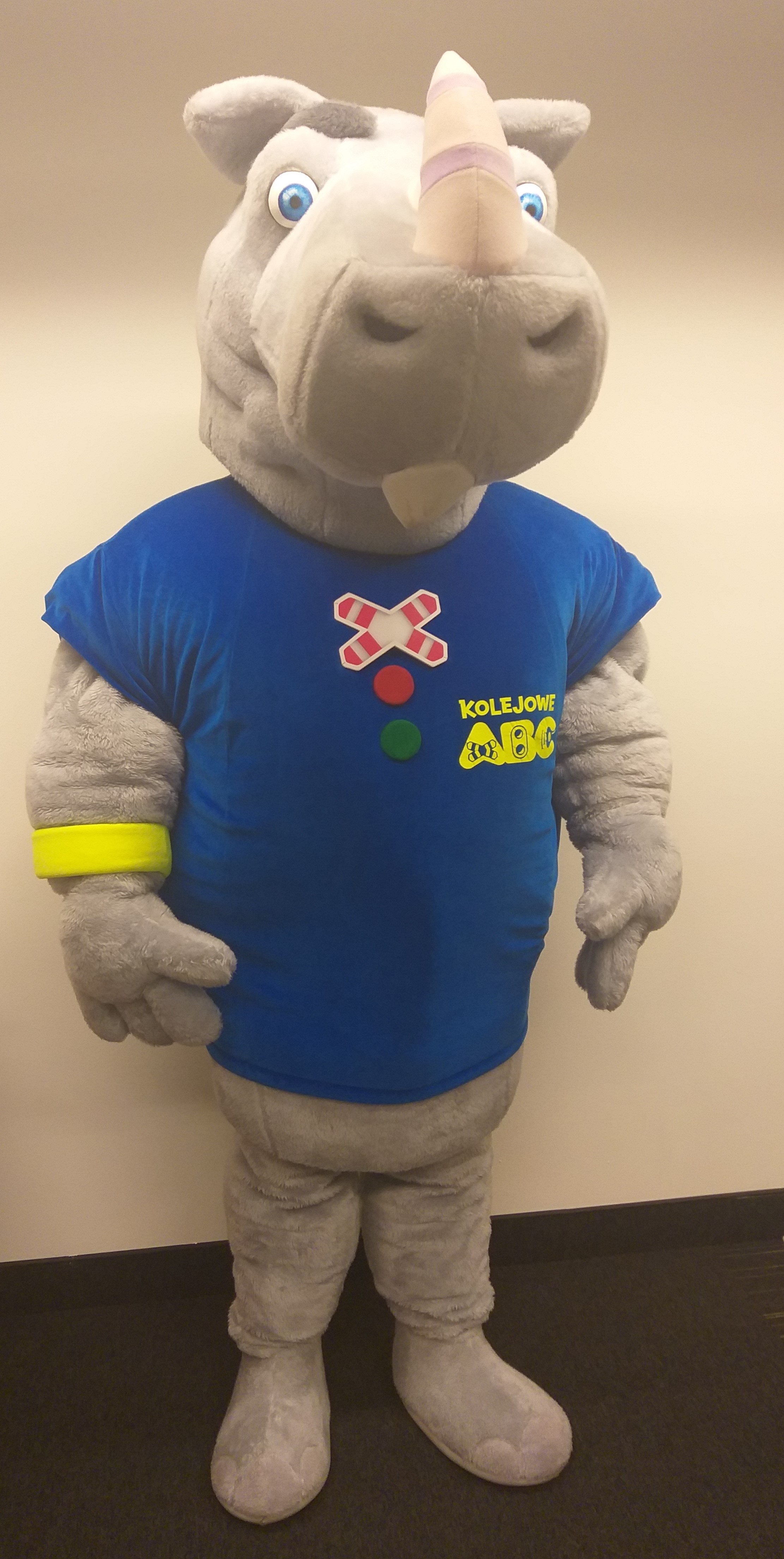 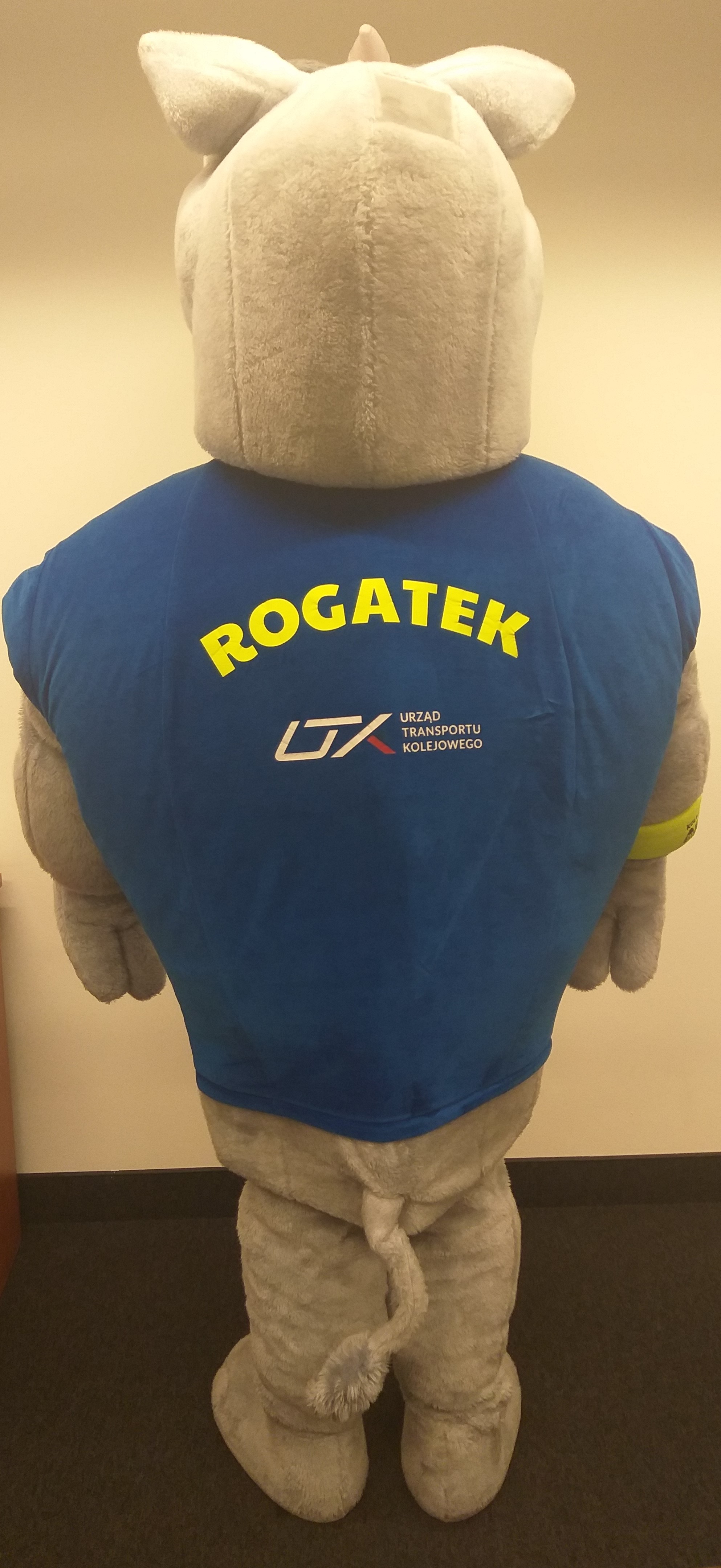 